Denominazione				 Partita IVA 			  Cod. Fisc.  			  Telefono 	Fax		 PEC  		Al Comune diSANTADIUfficio  Pubblica IstruzioneNota rimborso n. 	del  	Vi alleghiamo, per il rimborso, le sotto elencate cedole comprovanti l’avvenuta distribuzione gratuita dei libri di testo della scuola primaria, anno scolastico 2019/2020.N.B.: gli importi indicati sono al netto dello sconto dello 0,25% applicato sui prezzi di copertina 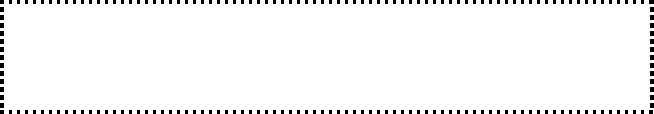 n.  Libro della 1^ classe	classe 1^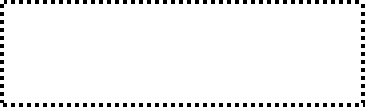 n.  Sussidiario	classe 2^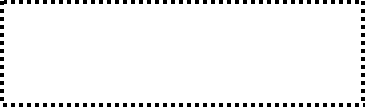 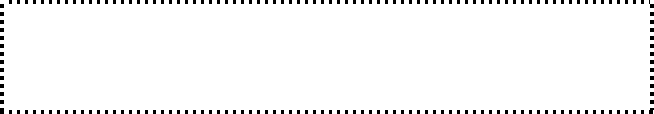 n.  Sussidiario	classe 3^ n  Sussidiario dei linguaggi	classe 4^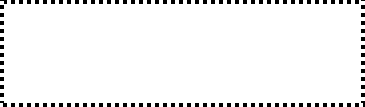 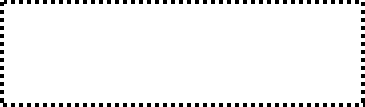 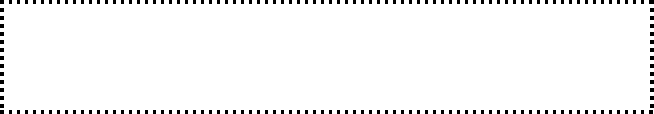 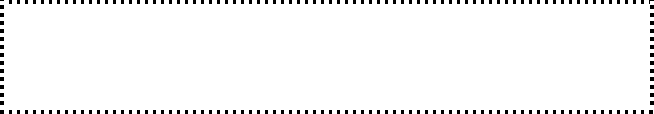 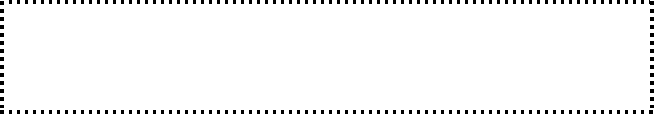 n.  Sussidiario dei linguaggi	classe 5^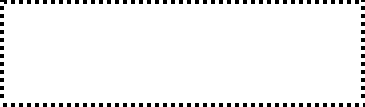 n.  Sussidiario delle discipline	classe 4^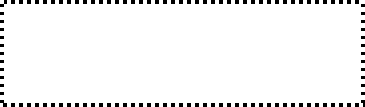 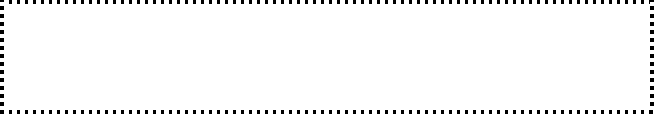 n. Sussidiario delle discipline	classe 5^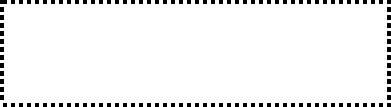 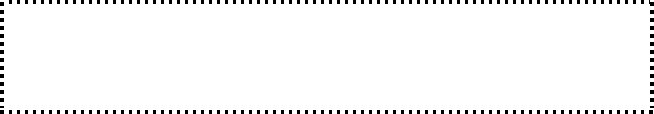 n.  Religione (Volume I)	classe 1^n.  Religione (Volume II)	classe 4^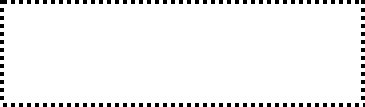 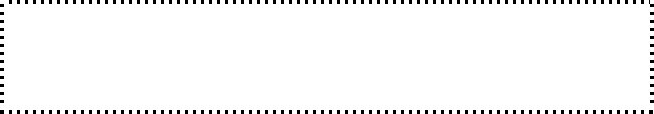 n.  Lingua inglese	classe 1^n.  Lingua inglese	classe 2^n.  Lingua inglese	classe 3^n.  Lingua inglese	classe 4^n.	Lingua inglese	classe 5^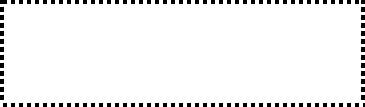 Totale Euro  	 Totale Euro  	 Totale Euro  	 Totale Euro  	 Totale Euro  	 Totale Euro  	 Totale Euro  	 Totale Euro  	 Totale Euro  	 Totale Euro  	 Totale Euro  	 Totale Euro  	 Totale Euro  	 Totale Euro  	TOTALE CEDOLE 		TOTALE RIMBORSO Euro  	Operazione soggetta a regime editoria ai sensi dell’art. 74, c.1 lett. C. del D.P.R. 633/72 e s.m.i. ed esente da bollo ai sensi dell’art. 6, tab. B  DPR 642/72 e s.m.i.Al fine del rimborso si allegano:Cedole librarie controfirmate e timbrate come da prospetto riepilogativo sopra riportatoInformativa privacy allegata ad ogni cedola controfirmata da un genitore dell’alunnoPatto di integrità controfirmatoCodice di Comportamento Aziendale Integrativo controfirmatoModulo autocertificazione Dichiarazione conto corrente dedicatoDocumento identità                 IL TITOLARE